Внеклассное мероприятие по математике«МАТЕМАТИЧЕСКИЙ  КВН» Цель: развитие  математических и творческих способностей.Задачи: уметь применять полученные на уроках знания в нестандартной ситуации.развивать логическое мышление, внимание, память, речь детей,.воспитывать чувство взаимопомощи в процессе коллективного творчества учащихся и их родителей, прививать интерес к математике.Средства обучения: компьютер, проектор, экран, презентация.Подготовительная работа:- украсить класс;- выучить приветствие командам;Правила игры:Участвуют 3 команды по 5 человек.За каждый правильный ответ команда получает баллы.Выигрывает команда, которая наберёт наибольшее количество баллов.Оборудование: - для участников эмблемы у каждой команды, ручки;- карточки с заданиями;- компьютер, проектор, презентация;- для жюри «оценочные листы»;ХОД  ИГРЫЗвучит фонограмма песни «Мы начинаем КВН»Ведущий: (Слайд 1)Добрый день, дорогие друзья! Сегодня у нас состоится КВН, посвященный математике – царице всех наук.Приглашаем всех мальчишек, и девчонок отправиться в веселую страну.Не забудьте взять с собой быстроту мысли, находчивость, смекалку.Ребята, как вы думаете, зачем нужно знать математику?Ведущий. Слово «математика» пришло к нам из древнего языка, где означает «МАНТАНЕЙН» - «приобретать знания». Математика призвана развивать логическое мышление, внимание, память Представление жюриПервый конкурс. «ПРИВЕТСТВИЕ КОМАНД».(Слайд )Чтоб на КВН не нарушить порядок,Приветствия ваши мы выслушать рады.(Команды по очереди говорят своё название и девиз)1 команда: «НУЛИКИ»Девиз: «У людей говорят: «Не шути с огнём!»                А у нас говорят: «Не шути с нулем!»                У нуля про запас сотни каверз и проказ,                Нужен глаз за ним да глаз!2 команда: «ПЛЮС».Девиз: «Если к улыбке прибавить успех,                Приплюсовать к ним смекалку и смех,                Мы команда хоть куда!                Нас удача ждёт всегда!»3 команда: «МИНУС».Девиз: «Если вычесть унынье и трусость отнять                 Можно названье команды узнать.                Думаем, думаем,                Как учеными стать,                Будем таланты все мы развивать!»Второй конкурс. «РАЗМИНКА» (Слайд )Чтоб всё в КВНе прошло без заминки,Его мы начинаем…Ну, конечно, с разминки!1) Результат сложения (сумма)2) Сколько цифр вы знаете?(10)3) Наименьшее трехзначное число(100)4) Первое число при вычитании (уменьшаемое)6) Сколько секунд в минуте?(60)7) Результат деления (частное)8) Сколько лет в одном веке?(100)9) Наименьшее число, которое делится на 2 (0)10) Сколько 0 в записи числа 1000000?(6)11) Сколько сантиметров в метре?(100)12) Что больше:2 метра или ?(201см)13) Результат вычитания (разность)14) На какое число нельзя делить? (на 0)15) Наибольшее двузначное число (99)16) Прибор для построения окружности (циркуль)17) Сколько г в кг? (1000)18) Сколько минут в часе? (60)19) Сколько часов в сутках? (24)20) Результат умножения (произведение)21) Сколько дней в году? (365 или 366)22) Сколько 0 в записи числа 10 000? (4)23) Когда частное равно 0? (делимое =0)24) Часть прямой, имеющая только начало (луч)Третий конкурс «КТО БЫСТРЕЙ» -  математика –«гимнастика ума»1 команда: 7326*32=4025:23=2805+87643=97654-3456=34800*16=2 команда:9060*43=5678+23134=234124:44=89567-2305=53080*18=3 команда:7961*84=842751:27=6785+34523=56734-34006=52070*18=Кто быстро и правильно найдет значение выражения.Четвертый конкурс «Магический квадрат»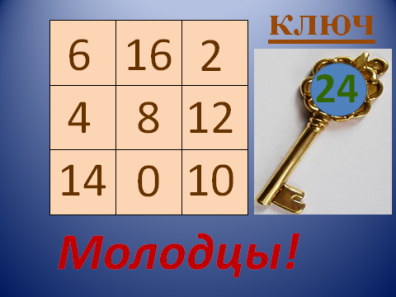 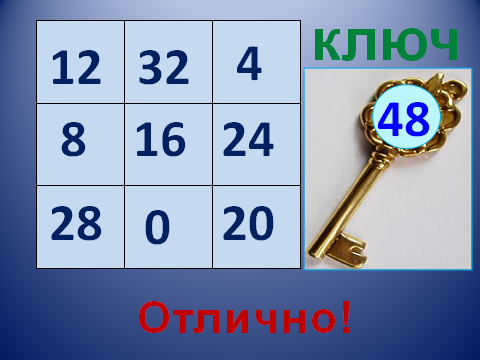 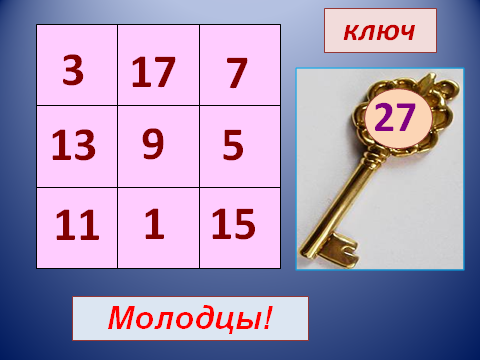 Пятый конкурс «Танграмм»Во все группы раздается по комплекту разрезанного специальным образом квадрата: 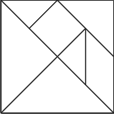 Используя все фигуры надо сложить заданный рисунок в течение трех или пяти минут (задание засчитывается только при полном его выполнении, время зависит от уровня класса).Задание: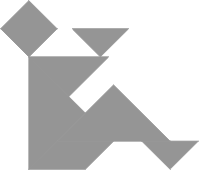 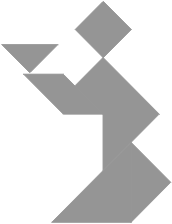 Ответы: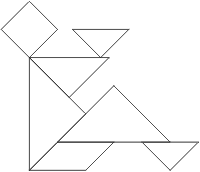 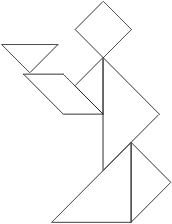 Шестой конкурс « Задачи на смекалку».Что легче: 1 кг ваты или 1 кг меда? (=)С наседкой идут несколько цыплят. Один цыпленок впереди, а два позади, один позади, а два впереди. Один между двумя и три в ряду. Сколько всего цыплят у наседки? (3)Костя поставил на пост 7 солдатиков на расстоянии 4 см друг от друга. Чему равно расстояние от первого солдатика до последнего? (24см)У брата и сестры вместе 8 конфет. Когда сестра отдала брату 3 конфеты, то конфет у них стало поровну. Сколько конфет было сначала у брата и сестры в отдельности? (С-7кон,  Б-1кон)Сколько лет Вове, если к числу его лет прибавить 7 лет и еще один год, то ему будет 20 лет. (8лет)Длина бревна 5 метров. Бревно распилили на поленья длиной 1 метр. Сколько сделали распилов? (4 распила)У матери 5 сыновей. У каждого по одной сестре. Сколько всего детей?(6 детей)  Вова и Дима решили по одной задачке за 10 минут. Сколько времени затратил на решение задачи каждый мальчик? (10 мин)  Над  рекой  летели  птицы:           Голубь, щука, две синицы,           Два стрижа и пять угрей.           Сколько птиц? Ответь скорей? (4 птицы)7. Заключительная часть «ПОДВЕДЕНИЕ ИТОГОВ» (Слайд 10)Результат узнать пора.Кто же лучше всех трудилсяИ в КВН отличился?Пока жюри подводит итоги,  я могу угадать, кто и когда из вас родился. Я угадаю ваш день рождения, если вы правильно выполните мои задания. Запишите день своего рождения, умножьте на 2, прибавьте к полученному числу 0, к результату прибавьте 73, полученное число умножьте на 5 и прибавьте номер месяца, в котором вы родились. А теперь отнимите 365. Первые две цифры – день рождения, другие две – месяц.Дополнительный вопрос.Вывешивается 4 картины для каждой команды, даётся 30 сек. посмотреть, запомнить, что изображено на картине и убираются.НаграждениеПомните: ваш личный успех – это успех ваших родителей, успех ваших родных и близких, успех ваших семей, успех нашей Родины.